        На основании запроса родителей (законных представителей), в соответствии с «Положением о приносящей доход деятельности»ПРИКАЗЫВАЮ:Внести изменения в учебный план платных образовательных услуг.Данную информацию разместить на сайте школы.Контроль за исполнением приказа оставляю за собой.                 И.О.директор							Бауэр А.Н.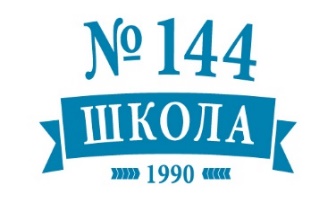  Муниципальное автономное общеобразовательное учреждение «Средняя школа №144» (МАОУ СШ №144)660132, Россия, г. Красноярск, ул. 40 лет Победы, 24телефон/факс: 225-00-00, e-mail: school144_krsk@mail.ruwww.school144.my1.ruНомер
документаДата                   ПРИКАЗ01-26-18.03.2021го внесении изменений в учебный план платных образовательный услуго внесении изменений в учебный план платных образовательный услуго внесении изменений в учебный план платных образовательный услуг